Activité sur la citation des sources avec les normes de l’APAConsignes :Observez d’abord l’exemple pour chaque type de citationInscrivez correctement les références pour chaque citation qui sont suivies d’un chiffre en gras 1Rédigez la bibliographie.Pour accéder aux documents cités, cliquez sur le lien surligné en jauneUtilisez comme guide l’Outil bibliographique de la BibliothèqueExercice 1 – Livre (un auteur)Citation directe – exemple L’auteur indique que « Les sentiments de douleur ou de plaisir [...] forment le soubassement de notre esprit » (Damasio, 2003, p. 9).Tiré de http://bit.ly/2nY0wku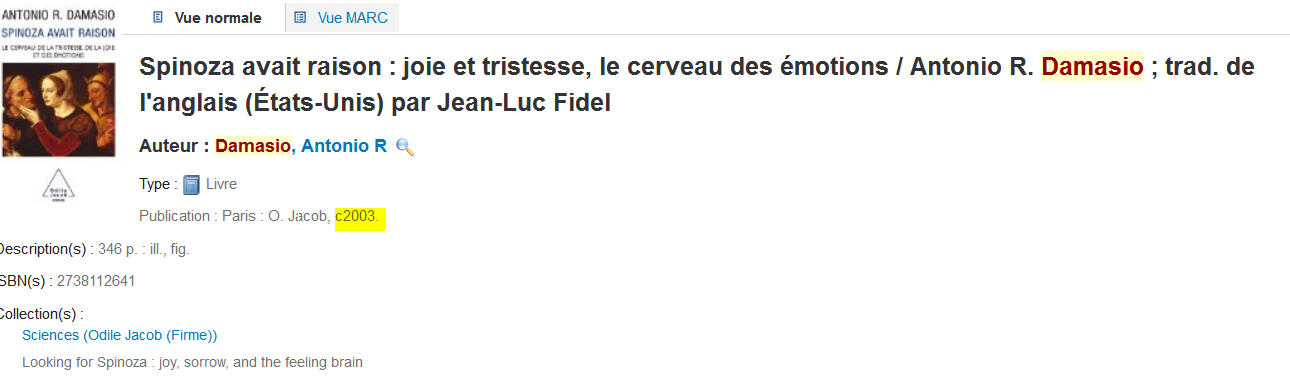 Citation directe – exercice« Pour savoir quel genre d’étudiant vous êtes, analysez vos comportements à l’école et dégagez votre sentiment d’efficacité personnelle à l’aide d’outils appropriés» 1 Lien vers le document cité à la page 5 :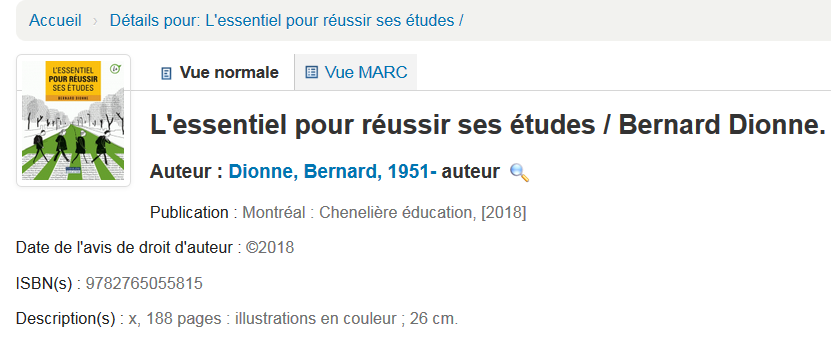 Exercice 2 – Article de revue en ligneCitation directe – exercice « In this sense cross-selling is beneficial for the vendor, but it also benefits a customer who buys a broader range of products from the vendor. » 2 Article cité à la page 55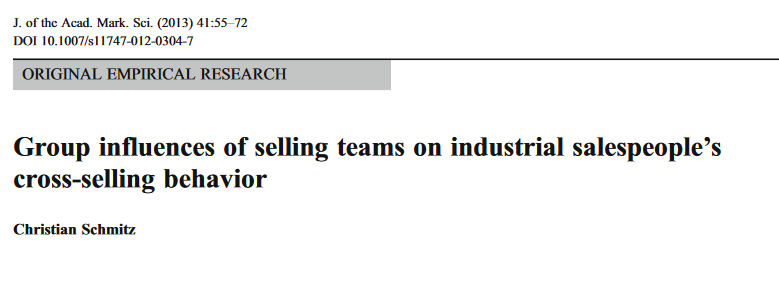 Bibliographie. Exercice 3 – Livre (un auteur)Bibliographie - exempleAuteur, A. A. (Année). Titre du livre : sous-titre. Lieu de publication : Maison d'édition.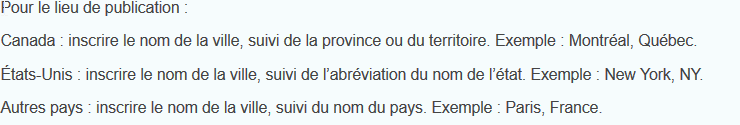 Damasio, A. R. (2003). Spinoza avait raison : joie et tristesse, le cerveau des émotions.   Paris, France : O. Jacob.Bibliographie – exercice (Livre, un auteur)Auteur, A. A. (Année). Titre du livre. Lieu de publication : Maison d'édition3 Lien vers le livre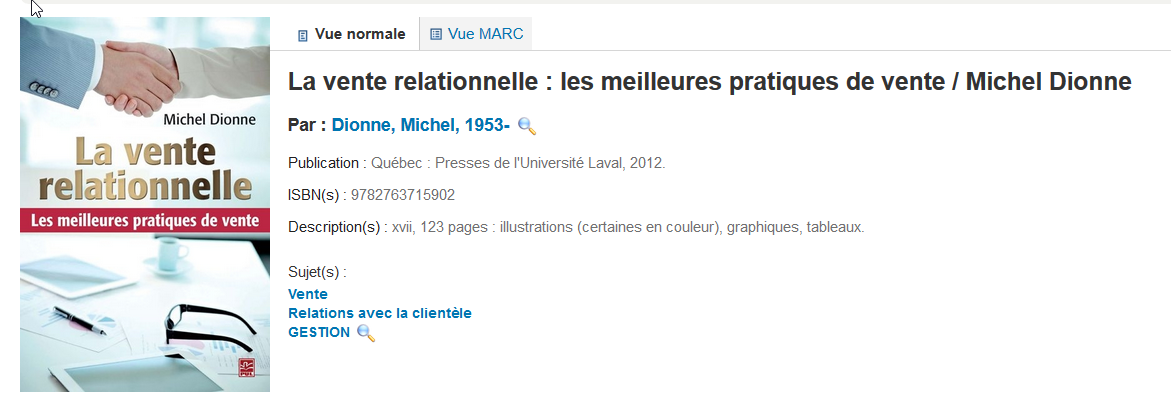 Exercice 4 – Article de revue en ligneBibliographie – exerciceAuteur, A. A (Année). Titre de l'article. Titre de la revue, volume (numéro), page de début - page de la fin. Repéré à adresse URL de la page d'accueil ou DOI : Numéro du DOI.4 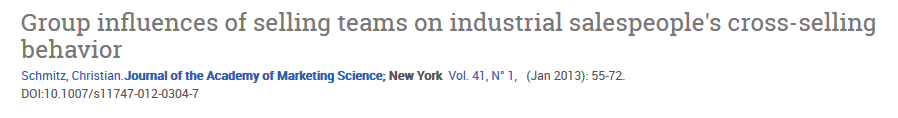 Exercice 5 – Page WebBibliographie – exerciceAuteur, A. (Année). Titre de la page. Repéré à URL complet5 Lien vers la page web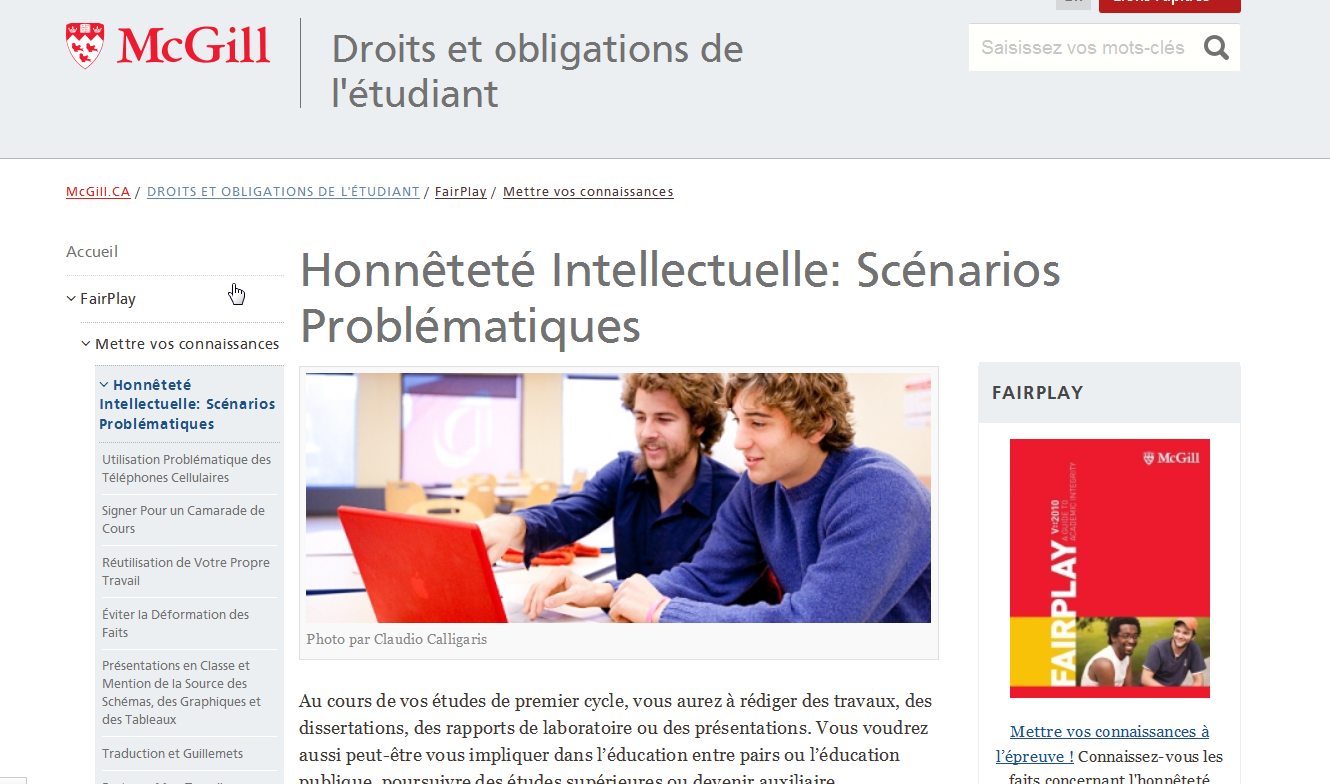 